Allegato 4DICHIARAZIONE SOSTITUTIVA DELL’ATTO DI NOTORIETÀ(artt.46 e 47del DPR n. 445 del 28 dicembre 2000)Il sottoscritto 	_, qualifica 	_	preposto a fornire servizi di consulenza aziendale in agricoltura :d i c h i a r adi essere in possesso del seguente titolo di studio 	;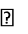 di  non  essere  iscritto  ad  Albi  o  a  Collegio  professionali  ma  di  avere  un’anzianità  di  servizio    dal 	AL 	  nei quali si è occupato di assistenza tecnica all’aziende agricole; (allegare idonea documentazione)di essere iscritto all’Albo/Collegio 	N 	del 	;di essere in possesso del certificato di abilitazione N 	DEL 	per la consulenza sulle buone pratiche fitosanitarie e difesa integrata obbligatoria (Reg. 1107/09/CE art. 55), ferma restando l’applicazione dei criteri di incompatibilità indicati al punto A.13 del Piano di Azione Nazionale (PAN);di essere consulente, non in possesso del certificato di abilitazione, ma con esperienza professionale comprovata in materia di consulenza su materie del Piano di Azione Nazionale (PAN) che non riguardano le buone pratiche fitosanitarie e la difesa integrata obbligatoria (Reg. 1107/09/CE art. 55), tra cui l’assistenza tecnica in materia di verifica documentale, monitoraggio, e indicazioni su manipolazione e stoccaggio dei prodotti fitosanitari (All. VI del PAN) e la regolazione e taratura delle macchine irroratrici;di non aver riportato condanne, anche non definitive, né provvedimenti sanzionatori stabiliti da sentenze emesse ai sensidell’articolo 444 del codice di procedura penale, per reati finanziari;di non aver commesso violazioni gravi e ripetute, alle disposizioni in materia di aiuti, contributi, sovvenzioni, premi comunitari, nazionali e regionali al settore agricolo;di non trovarsi in una delle condizioni previste dall’art. 15, comma 1 della legge 19 marzo 1990 n. 55 come sostituito dall’articolo 1 della legge 18 gennaio 1992, n. 13. 	, lì  	                                                                                                                                                                                                    IN FEDE